RESOLUCIÓN NÚMERO CIENTO OCHENTA Y TRES, NÚMERO CORRELATIVO MIGOB-2017-0184. UNIDAD DE ACCESO A LA INFORMACIÓN DEL MINISTERIO DE GOBERNACIÓN Y DESARROLLO TERRITORIAL. San Salvador a las diez  horas con cuarenta minutos del día 05 de diciembre de dos mil diecisiete. CONSIDERANDO: I. Que habiéndose presentado solicitud a la  Unidad de Acceso a la Información  de esta Secretaria de Estado por: XXXXXXXXXXXXXXXXX, el día 29 de noviembre del año 2017. En la cual requiere: “Con el debido respeto solicitó a ustedes me pueden proporcionar la siguiente información: 1- el número total de empleados que laboran para el Ministerio de Gobernación y Desarrollo Territorial. 2- El número total de empleados que laboran para el Ministerio de Gobernación y Desarrollo Territorial, que presentan alguna discapacidad sus nombres completos y la discapacidad que cada uno presenta…” II. Que la referida solicitud cumple con todos los requisitos establecidos en el artículo 66 de la Ley de Acceso a la Información Pública (LAIP) y el artículo 50 del Reglamento de la Ley antes citada, asimismo, la información solicitada no se encuentra entre las excepciones enumeradas en los artículos 19 y 24 de la Ley y 19 de su Reglamento. III. Conforme artículo 70 de la LAIP, se trasladó la solicitud a la Dirección de Recursos Humanos, informando lo siguiente al respecto: Numeral 1:Numeral 2: la respuesta  se remite en formato Excel.  POR TANTO, conforme a los Art. 86 inc. 3° de la Constitución,  y Arts. 2, 7, 9, 50, 62 y 72 de la Ley de Acceso a la Información Pública, esta dependencia, RESUELVE: 1° CONCEDER el acceso a la información solicitada. 2° En relación a los nombres de las personas discapacitadas no se podrán proporcionar ya que es información confidencial según art. 24 literal “c” de la LAIP: “Los datos personales que requieran el consentimiento de los individuos para su difusión.” 3° Remítase la presente por medio señalada para tal efecto. NOTIFÍQUESE.JENNI VANESSA QUINTANILLA GARCÍAOFICIAL DE INFORMACIÓN AD-HONOREM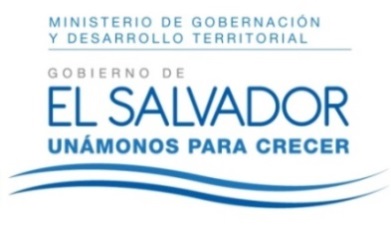 MINISTERIO DE GOBERNACIÓN Y DESARROLLO TERRITORIALREPÚBLICA DE EL SALVADOR, AMÉRICA CENTRALMINISTERIO DE GOBERNACIÓN Y DESARROLLO TERRITORIALREPÚBLICA DE EL SALVADOR, AMÉRICA CENTRALMINISTERIO DE GOBERNACIÓN Y DESARROLLO TERRITORIALREPÚBLICA DE EL SALVADOR, AMÉRICA CENTRALESTRUCTURAN° DE EMPLEADOSSECRETARIA787CORREOS1075BOMBEROS436IMPRENTA144TOTAL2442